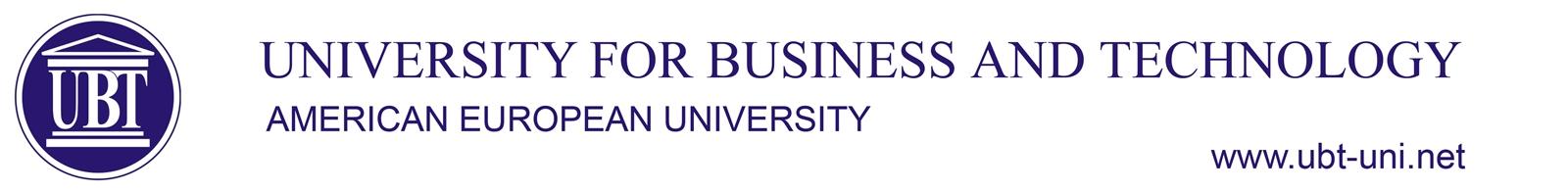 …………………………………………………………………………………………………………………………………………………………LAW FACULTY SyllabusSubjectCorporate litigationCorporate litigationCorporate litigationCorporate litigationSubjectTypeSemesterECTSCodeSubjectELECTIVE (E)85Law-B-077-EThe lecturer of the subjectAss. Prof. Dr. Bashkim NurediniAims and ObjectivesLegal subjects almost every day entered into different legal-business relations. It would be an ideal in the legal-business circulation if the subjects of the law in general adhere to the Pacta Sund Servanda principle. However, it often happens that business entities, either in the sphere of national or international business circulation, do not fully or partially implement contractual obligations. Therefore, as a result of these actions, commercial disputes also arise. Also, even within the corporations themselves, disputes arise among the actors of the corporate structure that include disputes between the Board of Directors and shareholders, the Board and management, management and employees, the company and interested parties.Today, the ways of resolving disputes, especially commercial disputes, are many and varied. This is how we distinguish: the settlement of disputes in a peaceful way, with reconciliation, the settlement of disputes by regular state courts, by supranational institutional courts with a regional or universal character, the settlement of disputes through non-state bodies - alternative methods of dispute settlement include negotiation, mediation, arbitration, etc.The aims of the subject are:- Understanding and familiarity with the legal nature of commercial disputes;- Analytical explanation of the conflict of interest between the main actors within the corporation;- Theoretical and practical preparation that enables students to expand the horizon of their knowledge in the field of providing legal assistance in commercial disputes;- Providing the most optimal alternatives in the solution of corporate connections;- Application of knowledge related to procedures involving mergers, acquisitions, corporate bankruptcy.Cases we handle include:- accountability of directors, supervisory directors and shareholders;- disputes between shareholders and the company;- disputes between shareholders;- power and decision-making within a company;- appointment and dismissal of directors and supervisory directors;- procedures related to acquisitions, mergers, mergers, conversions, bankruptcy of corporations.Legal subjects almost every day entered into different legal-business relations. It would be an ideal in the legal-business circulation if the subjects of the law in general adhere to the Pacta Sund Servanda principle. However, it often happens that business entities, either in the sphere of national or international business circulation, do not fully or partially implement contractual obligations. Therefore, as a result of these actions, commercial disputes also arise. Also, even within the corporations themselves, disputes arise among the actors of the corporate structure that include disputes between the Board of Directors and shareholders, the Board and management, management and employees, the company and interested parties.Today, the ways of resolving disputes, especially commercial disputes, are many and varied. This is how we distinguish: the settlement of disputes in a peaceful way, with reconciliation, the settlement of disputes by regular state courts, by supranational institutional courts with a regional or universal character, the settlement of disputes through non-state bodies - alternative methods of dispute settlement include negotiation, mediation, arbitration, etc.The aims of the subject are:- Understanding and familiarity with the legal nature of commercial disputes;- Analytical explanation of the conflict of interest between the main actors within the corporation;- Theoretical and practical preparation that enables students to expand the horizon of their knowledge in the field of providing legal assistance in commercial disputes;- Providing the most optimal alternatives in the solution of corporate connections;- Application of knowledge related to procedures involving mergers, acquisitions, corporate bankruptcy.Cases we handle include:- accountability of directors, supervisory directors and shareholders;- disputes between shareholders and the company;- disputes between shareholders;- power and decision-making within a company;- appointment and dismissal of directors and supervisory directors;- procedures related to acquisitions, mergers, mergers, conversions, bankruptcy of corporations.Legal subjects almost every day entered into different legal-business relations. It would be an ideal in the legal-business circulation if the subjects of the law in general adhere to the Pacta Sund Servanda principle. However, it often happens that business entities, either in the sphere of national or international business circulation, do not fully or partially implement contractual obligations. Therefore, as a result of these actions, commercial disputes also arise. Also, even within the corporations themselves, disputes arise among the actors of the corporate structure that include disputes between the Board of Directors and shareholders, the Board and management, management and employees, the company and interested parties.Today, the ways of resolving disputes, especially commercial disputes, are many and varied. This is how we distinguish: the settlement of disputes in a peaceful way, with reconciliation, the settlement of disputes by regular state courts, by supranational institutional courts with a regional or universal character, the settlement of disputes through non-state bodies - alternative methods of dispute settlement include negotiation, mediation, arbitration, etc.The aims of the subject are:- Understanding and familiarity with the legal nature of commercial disputes;- Analytical explanation of the conflict of interest between the main actors within the corporation;- Theoretical and practical preparation that enables students to expand the horizon of their knowledge in the field of providing legal assistance in commercial disputes;- Providing the most optimal alternatives in the solution of corporate connections;- Application of knowledge related to procedures involving mergers, acquisitions, corporate bankruptcy.Cases we handle include:- accountability of directors, supervisory directors and shareholders;- disputes between shareholders and the company;- disputes between shareholders;- power and decision-making within a company;- appointment and dismissal of directors and supervisory directors;- procedures related to acquisitions, mergers, mergers, conversions, bankruptcy of corporations.Legal subjects almost every day entered into different legal-business relations. It would be an ideal in the legal-business circulation if the subjects of the law in general adhere to the Pacta Sund Servanda principle. However, it often happens that business entities, either in the sphere of national or international business circulation, do not fully or partially implement contractual obligations. Therefore, as a result of these actions, commercial disputes also arise. Also, even within the corporations themselves, disputes arise among the actors of the corporate structure that include disputes between the Board of Directors and shareholders, the Board and management, management and employees, the company and interested parties.Today, the ways of resolving disputes, especially commercial disputes, are many and varied. This is how we distinguish: the settlement of disputes in a peaceful way, with reconciliation, the settlement of disputes by regular state courts, by supranational institutional courts with a regional or universal character, the settlement of disputes through non-state bodies - alternative methods of dispute settlement include negotiation, mediation, arbitration, etc.The aims of the subject are:- Understanding and familiarity with the legal nature of commercial disputes;- Analytical explanation of the conflict of interest between the main actors within the corporation;- Theoretical and practical preparation that enables students to expand the horizon of their knowledge in the field of providing legal assistance in commercial disputes;- Providing the most optimal alternatives in the solution of corporate connections;- Application of knowledge related to procedures involving mergers, acquisitions, corporate bankruptcy.Cases we handle include:- accountability of directors, supervisory directors and shareholders;- disputes between shareholders and the company;- disputes between shareholders;- power and decision-making within a company;- appointment and dismissal of directors and supervisory directors;- procedures related to acquisitions, mergers, mergers, conversions, bankruptcy of corporations.Learning outcomesAfter completing this course, students should be able to:• Demonstrate a more detailed understanding of corporate disputes;• Identify and correctly analyse many legal issues related to corporate litigation;• Understand the mechanisms for the resolution of corporate corporate disputes, including the role of the Court for the resolution of corporate issues as well as Alternative Dispute Resolution Mechanisms;• Offer the most optimal solutions in corporate disputes;• Apply the acquired knowledge regarding the legal consequences for the business during the development of the administrative and judicial bankruptcy process.After completing this course, students should be able to:• Demonstrate a more detailed understanding of corporate disputes;• Identify and correctly analyse many legal issues related to corporate litigation;• Understand the mechanisms for the resolution of corporate corporate disputes, including the role of the Court for the resolution of corporate issues as well as Alternative Dispute Resolution Mechanisms;• Offer the most optimal solutions in corporate disputes;• Apply the acquired knowledge regarding the legal consequences for the business during the development of the administrative and judicial bankruptcy process.After completing this course, students should be able to:• Demonstrate a more detailed understanding of corporate disputes;• Identify and correctly analyse many legal issues related to corporate litigation;• Understand the mechanisms for the resolution of corporate corporate disputes, including the role of the Court for the resolution of corporate issues as well as Alternative Dispute Resolution Mechanisms;• Offer the most optimal solutions in corporate disputes;• Apply the acquired knowledge regarding the legal consequences for the business during the development of the administrative and judicial bankruptcy process.After completing this course, students should be able to:• Demonstrate a more detailed understanding of corporate disputes;• Identify and correctly analyse many legal issues related to corporate litigation;• Understand the mechanisms for the resolution of corporate corporate disputes, including the role of the Court for the resolution of corporate issues as well as Alternative Dispute Resolution Mechanisms;• Offer the most optimal solutions in corporate disputes;• Apply the acquired knowledge regarding the legal consequences for the business during the development of the administrative and judicial bankruptcy process.ContentWeekly planWeekly planWeekly planWeekContentIntroduction to the subject of Corporate DisputesIntroduction to the subject of Corporate DisputesIntroduction to the subject of Corporate Disputes1ContentEntities that create commercial relationships, potentially also commercial disputesEntities that create commercial relationships, potentially also commercial disputesEntities that create commercial relationships, potentially also commercial disputes2ContentCommercial companies as subjects of commercial lawCommercial companies as subjects of commercial lawCommercial companies as subjects of commercial law3ContentGovernance of commercial companiesGovernance of commercial companiesGovernance of commercial companies4ContentMergers and acquisitions of commercial companiesMergers and acquisitions of commercial companiesMergers and acquisitions of commercial companies5ContentProhibited agreements and protection of competitionProhibited agreements and protection of competitionProhibited agreements and protection of competition6ContentIntermediate exam IIntermediate exam IIntermediate exam I7ContentContracts of employment, including non-compete agreementsContracts of employment, including non-compete agreementsContracts of employment, including non-compete agreements8ContentJudicial settlement of corporate disputesJudicial settlement of corporate disputesJudicial settlement of corporate disputes9ContentAlternative Commercial Dispute Resolution MechanismsAlternative Commercial Dispute Resolution MechanismsAlternative Commercial Dispute Resolution Mechanisms10ContentBankruptcy ProcedureBankruptcy ProcedureBankruptcy Procedure11ContentReorganisation and liquidationReorganisation and liquidationReorganisation and liquidation12Preventive strategies for intellectual property protectionPreventive strategies for intellectual property protectionPreventive strategies for intellectual property protection              13Intermediate exam IIFinal examIntermediate exam IIFinal examIntermediate exam IIFinal exam              14              15Teaching/LearningMethodsActivityActivityActivityWeight (%) Teaching/LearningMethodsLecturesLecturesLectures	40% Teaching/LearningMethodsPresentationPresentationPresentation 20%Teaching/LearningMethodsCase studiesCase studiesCase studies20%Teaching/LearningMethodsRole simulationRole simulationRole simulation10%Teaching/LearningMethodsProblem solving (problem-based learning)Problem solving (problem-based learning)Problem solving (problem-based learning)10%Teaching/LearningMethodsAssessment MethodsEvaluation activityNumberWeekWeight (%)Assessment MethodsAssessment MethodsParticipation in lectures1-1330%Assessment MethodsCase studies1610%Assessment MethodsPresentations10%Assessment MethodsVisit to the Commercial Court10%Assessment MethodsIntermediate exams27-1440%Assessment MethodsFinal exam150-100%Assessment MethodsCourse resources andmeans ofmaterializationEquipmentEquipmentEquipmentNumberCourse resources andmeans ofmaterializationClass Class Class 1Course resources andmeans ofmaterializationLegal LiteratureLegal LiteratureLegal Literature1Course resources andmeans ofmaterializationWeb accessWeb accessWeb access1Course resources andmeans ofmaterializationInternetInternetInternet1Course resources andmeans ofmaterializationMoodleMoodleMoodleCourse resources andmeans ofmaterializationECTS WorkloadActivityActivityWeekly hoursTotal workloadECTS WorkloadLecturesLectures226ECTS WorkloadImprovisation of judicial sessionsImprovisation of judicial sessions18ECTS WorkloadCase studiesCase studies214 ECTS WorkloadSelf-study and readingsSelf-study and readings126ECTS WorkloadInstitutional visitsInstitutional visits7ECTS WorkloadDrafting of judicial actsDrafting of judicial acts120ECTS WorkloadPreparation for final examPreparation for final exam18ECTS WorkloadExamsExams36Literature / ReferencesCommercial Law, Peter Johnson, Publisher: ‎ Independently published (March 16, 2019).Commercial Law: Text, Cases, and Materials, M A Clarke, R J A Hooley, R J C Munday, L S Seal, Publisher ‏: ‎ Oxford University Press; 5th edition (June 27, 2017).E Drejta Biznesore, Armand Krasniqi, Botues: Dukagjini, 2014.Manual për Administratorët e Falimentimit LIGJI PËR FALIMENTIMIN NË KOSOVË. Corporate Authors:	Law Academy & IFC, World Bank Group & State Secretariat for Economic Affairs (SECO). Publisher: Akademia e Drejtësisë, 2021.Legal actesLaw No. 06/L-016 ON BUSINESS ORGANIZATIONSLaw No. 05/L-083 ON BANKRUPTCYLaw No. 04/L-077 ON OBLIGATIONAL RELATIONSHIPSLAW NO. 08/L-015 ON COMMERCIAL COURTLaw No. 02/L-75 ON ARBITRATIONLaw No. 03/L-057 ON MEDIATIONLaw No. 08/L-075 ON TRADEMARKSLaw No. 04/L-029 ON PATENTSAdditional literature: Additional opportunities for studying and deepening of knowledge in this field are literature in the UBT Library.Commercial Law, Peter Johnson, Publisher: ‎ Independently published (March 16, 2019).Commercial Law: Text, Cases, and Materials, M A Clarke, R J A Hooley, R J C Munday, L S Seal, Publisher ‏: ‎ Oxford University Press; 5th edition (June 27, 2017).E Drejta Biznesore, Armand Krasniqi, Botues: Dukagjini, 2014.Manual për Administratorët e Falimentimit LIGJI PËR FALIMENTIMIN NË KOSOVË. Corporate Authors:	Law Academy & IFC, World Bank Group & State Secretariat for Economic Affairs (SECO). Publisher: Akademia e Drejtësisë, 2021.Legal actesLaw No. 06/L-016 ON BUSINESS ORGANIZATIONSLaw No. 05/L-083 ON BANKRUPTCYLaw No. 04/L-077 ON OBLIGATIONAL RELATIONSHIPSLAW NO. 08/L-015 ON COMMERCIAL COURTLaw No. 02/L-75 ON ARBITRATIONLaw No. 03/L-057 ON MEDIATIONLaw No. 08/L-075 ON TRADEMARKSLaw No. 04/L-029 ON PATENTSAdditional literature: Additional opportunities for studying and deepening of knowledge in this field are literature in the UBT Library.Commercial Law, Peter Johnson, Publisher: ‎ Independently published (March 16, 2019).Commercial Law: Text, Cases, and Materials, M A Clarke, R J A Hooley, R J C Munday, L S Seal, Publisher ‏: ‎ Oxford University Press; 5th edition (June 27, 2017).E Drejta Biznesore, Armand Krasniqi, Botues: Dukagjini, 2014.Manual për Administratorët e Falimentimit LIGJI PËR FALIMENTIMIN NË KOSOVË. Corporate Authors:	Law Academy & IFC, World Bank Group & State Secretariat for Economic Affairs (SECO). Publisher: Akademia e Drejtësisë, 2021.Legal actesLaw No. 06/L-016 ON BUSINESS ORGANIZATIONSLaw No. 05/L-083 ON BANKRUPTCYLaw No. 04/L-077 ON OBLIGATIONAL RELATIONSHIPSLAW NO. 08/L-015 ON COMMERCIAL COURTLaw No. 02/L-75 ON ARBITRATIONLaw No. 03/L-057 ON MEDIATIONLaw No. 08/L-075 ON TRADEMARKSLaw No. 04/L-029 ON PATENTSAdditional literature: Additional opportunities for studying and deepening of knowledge in this field are literature in the UBT Library.Commercial Law, Peter Johnson, Publisher: ‎ Independently published (March 16, 2019).Commercial Law: Text, Cases, and Materials, M A Clarke, R J A Hooley, R J C Munday, L S Seal, Publisher ‏: ‎ Oxford University Press; 5th edition (June 27, 2017).E Drejta Biznesore, Armand Krasniqi, Botues: Dukagjini, 2014.Manual për Administratorët e Falimentimit LIGJI PËR FALIMENTIMIN NË KOSOVË. Corporate Authors:	Law Academy & IFC, World Bank Group & State Secretariat for Economic Affairs (SECO). Publisher: Akademia e Drejtësisë, 2021.Legal actesLaw No. 06/L-016 ON BUSINESS ORGANIZATIONSLaw No. 05/L-083 ON BANKRUPTCYLaw No. 04/L-077 ON OBLIGATIONAL RELATIONSHIPSLAW NO. 08/L-015 ON COMMERCIAL COURTLaw No. 02/L-75 ON ARBITRATIONLaw No. 03/L-057 ON MEDIATIONLaw No. 08/L-075 ON TRADEMARKSLaw No. 04/L-029 ON PATENTSAdditional literature: Additional opportunities for studying and deepening of knowledge in this field are literature in the UBT Library.Contactbashkim.nuredini@ubt-uni.netbashkim.nuredini@ubt-uni.netbashkim.nuredini@ubt-uni.netbashkim.nuredini@ubt-uni.net